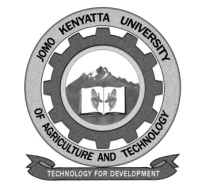 W1-2-60-1-6JOMO KENYATTA UNIVERSITY OF AGRICULTURE AND TECHNOLOGYUNIVERSITY EXAMINATIONS 2015/2016YEAR 1 SEMESTER I EXAMINATION FOR THE DEGREE OF BACHELOR OF COMMERCE/BBIT/BAS/BIT/BMCSZL 2111: HIV/AIDS DATE: APRIL 2016						TIME: 2 HOURSINSTRUCTIONS: Answer ALL questions in Section A and any other two questions in Section BSECTION A – 30 MARKSQUESTION ONEWhat does ABCD stand for in the management of HIV?	[4 marks]Distinguish the following:	[2 marks each]Rapid progressors and long-term non progressorsReverse transcriptase and reverse transcriptase inhibitors       c)	What is meant by the term “widow period”?	[2 marks]      d)	Aside from HIV, name three other sexually transmitted infections.	[3 marks]      e)	Name four models of VCT.	[2 marks]      f)	What are the main modes of HIV transmission?	[5 marks]      g)   List the advantages of home based care.	[4 marks]      h)	What is “vertical transmission”?	[2 marks]      i)	What is an “opportunistic infection”? Give two examples.		[4 marks]SECTION BQUESTION TWO – 20 MARKSDiscuss the origin theories of HIV.	[12 marks]Give examples of 8 myths that promote the spread of HIV.	[8 marks]QUESTION THREE – 20 MARKSDiscuss the reactions a person can go through when first diagnosed with HIV.	[10 marks]Explain the steps that can be taken by HIV positive people to live positively.	[10 marks]QUESTION FOUR – 20 MARKSDescribe measures that the Kenyan government has put in place to control the spread of HIV/AIDS.	[10 marks]Discuss the advantages and disadvantages of voluntary medical male circumcision (VMMC).	[10 marks]QUESTION FIVEDiscuss the ways through which vertical transmission can be prevented.	[8 marks]Discuss the social cultural practices that promote the spread of HIV.	[12 marks]